§6-101.  Nonprobate transfers on death1.  Nonprobate transfer on death nontestamentary.  A provision for a nonprobate transfer on death in an insurance policy, contract of employment, bond, mortgage, promissory note, certificated or uncertificated security, account agreement, custodial agreement, deposit agreement, compensation plan, pension plan, individual retirement plan, employee benefit plan, trust, conveyance, deed of gift, marital property agreement or other written instrument of a similar nature is nontestamentary.  Also nontestamentary is a written provision that:A.  Money or other benefits due to, controlled by or owned by a decedent before death must be paid after the decedent's death to a person whom the decedent designates either in the instrument or in a separate writing, including a will, executed either before or at the same time as the instrument or later;  [PL 2017, c. 402, Pt. A, §2 (NEW); PL 2019, c. 417, Pt. B, §14 (AFF).]B.  Money due or to become due under the instrument ceases to be payable in the event of death of the promisee or the promisor before payment or demand; or  [PL 2017, c. 402, Pt. A, §2 (NEW); PL 2019, c. 417, Pt. B, §14 (AFF).]C.  Any property controlled by or owned by the decedent before death that is the subject of the instrument passes to a person the decedent designates either in the instrument or in a separate writing, including a will, executed either before or at the same time as the instrument or later.  [PL 2017, c. 402, Pt. A, §2 (NEW); PL 2019, c. 417, Pt. B, §14 (AFF).][PL 2017, c. 402, Pt. A, §2 (NEW); PL 2019, c. 417, Pt. B, §14 (AFF).]2.  Rights of creditors.  Nothing in this section limits the rights of creditors under other laws of this State.[PL 2017, c. 402, Pt. A, §2 (NEW); PL 2019, c. 417, Pt. B, §14 (AFF).]SECTION HISTORYPL 2017, c. 402, Pt. A, §2 (NEW). PL 2017, c. 402, Pt. F, §1 (AFF). PL 2019, c. 417, Pt. B, §14 (AFF). The State of Maine claims a copyright in its codified statutes. If you intend to republish this material, we require that you include the following disclaimer in your publication:All copyrights and other rights to statutory text are reserved by the State of Maine. The text included in this publication reflects changes made through the First Regular and First Special Session of the 131st Maine Legislature and is current through November 1. 2023
                    . The text is subject to change without notice. It is a version that has not been officially certified by the Secretary of State. Refer to the Maine Revised Statutes Annotated and supplements for certified text.
                The Office of the Revisor of Statutes also requests that you send us one copy of any statutory publication you may produce. Our goal is not to restrict publishing activity, but to keep track of who is publishing what, to identify any needless duplication and to preserve the State's copyright rights.PLEASE NOTE: The Revisor's Office cannot perform research for or provide legal advice or interpretation of Maine law to the public. If you need legal assistance, please contact a qualified attorney.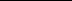 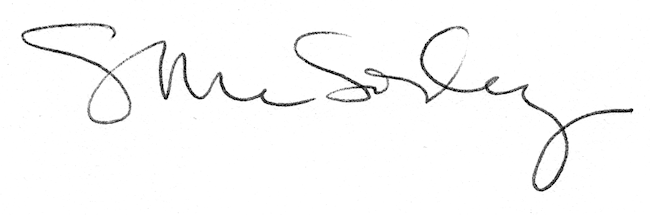 